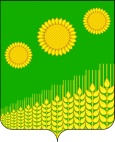 АДМИНИСТРАЦИЯ ИЛЬИНСКОГО СЕЛЬСКОГО ПОСЕЛЕНИЯКУЩЁВСКОГО  РАЙОНА  ПОСТАНОВЛЕНИЕот 2020г.                                                                                                 № с. ИльинскоеОб утверждении муниципальной  программы «Развитие физической культуры и массового спорта в Ильинском сельском поселении Кущевского района на 2021-2023 годы»»             В соответствии со статьей 179 Бюджетного кодекса Российской Федерации, Федеральным Законом № 329-ФЗ от 04 декабря 2007 года «О физической культуре и спорте в Российской Федерации», постановлением администрации Ильинского сельского поселения Кущевского района от 04 июля 2017 года № 74 «Об утверждении Порядка разработки и реализации муниципальных программ Ильинского сельского поселения Кущевского района» и постановлением администрации Ильинского  сельского поселения Кущевского района от 26 апреля 2017 года № 48/1 «Об утверждении Перечня муниципальных программ Ильинского сельского поселения Кущевского района»,  руководствуясь необходимостью развития массового спорта в Ильинском сельском поселении, координации и совершенствования физкультурно-оздоровительной и спортивно-массовой работы с различными категориями населения, организации рационального проведения активного отдыха и досуга, укрепления здоровья различных категорий населения поселения, п о с т а н о в л я ю:  1. Утвердить  муниципальную  программу «Развитие физической культуры и массового спорта в Ильинском сельском поселении Кущевского района на 2021-2023 годы»», согласно приложению к настоящему постановлению.2. Главному специалисту  администрации Ильинского сельского поселения (Закиева) осуществлять финансирование данной Программы в пределах средств, утвержденных в бюджете Ильинского сельского поселения Кущевского района на эти цели.4. Начальнику общего отдела администрации Ильинского сельского поселения Кущевского района (Варич) обнародовать настоящее постановление и разместить на официальном сайте администрации Ильинского сельского поселения Кущевского района в сети интернет.5. Контроль за выполнением настоящего постановления возложить на директора МУК  «ДК с. Ильинское»   Л.А. Буденную.  6. Постановление вступает в силу с 01 января 2021 года, но не ранее вступления в силу решения Совета Ильинского сельского поселения «О бюджете Ильинского сельского поселения Кущевского района на 2021 год» и обнародования.Глава Ильинского сельского поселенияКущёвского района                                                                                  С. В. Травка                                                                                                        Приложение                                                                                к постановлению администрацииИльинского сельского поселенияКущевского районаот ____2020 года  № ___МУНИЦИПАЛЬНАЯ ПРОГРАММА«Развитие физической культуры и массового спорта в Ильинском сельском поселении Кущевского района на 2021-2023 годы»ПАСПОРТ
МУНИЦИПАЛЬНОЙ ПРОГРАММЫ«Развитие физической культуры и массового спорта в Ильинском сельском поселении Кущевского района на 2021-2023 годы»1. Характеристика текущего состояния соответствующей сферы социально-экономического развития Ильинского сельского поселенияВ течение последних лет в поселении сформировались неблагоприятные тенденции снижения показателей здоровья населения. Общая ситуация с физической культурой и спортом характеризуется:недостаточным охватом занимающихся физической культурой и спортом разных слоев населения;недостаточной эффективностью использования спортивных сооружений по месту жительства и отдыха населения;недостаточностью спортивного инвентаря и оборудования;отсутствием специалистов по физической культуре и спорту, работающих в трудовых коллективах, особенно в сельской местности;необходимостью дальнейшего совершенствования правовой базы в сфере физической культуры и спорта;недостаточной работой по пропаганде здорового образа жизни и ценностей физической культуры и спорта в средствах массовой информации;отсутствием заинтересованности инвесторов к вложению средств в развитие физической культуры и спорта;отсутствием интереса и потребности у большинства людей к занятиям
физической культурой и спортом в свободное время, в том числе самостоятельно;недостаточным вниманием родителей к физической подготовленности детей, занятиям спортом.Перед сферой физической культуры и спорта стоят задачи по решению комплекса проблем.Первой проблемой является ухудшение здоровья, физического развития и физической подготовленности населения поселения.Вторая проблема-это нерешенные проблемы материально-технического и кадрового обеспечения учреждений отрасли физической культуры и спорта.В поселении имеется определенная материально-техническая база для занятий физической культурой и спортом. Но иногда не в должном объеме  приобретаются спортивный инвентарь и оборудование, необходимые для осуществления учебно-тренировочного процесса, обеспечения соревновательной деятельности, детских спортивно-оздоровительных площадок.Сложившееся положение является основанием для разработки муниципальной программы "Развитие физической культуры и массового спорта в Ильинском сельском поселении Кущевского района на 2015-2017 годы", предусматривающей объединение усилий, администрации Ильинского сельского поселения, муниципальных учреждений, физкультурно-спортивных общественных объединений и организаций.Выполнение мероприятий Программы позволит обеспечить реализацию целей в сфере физической культуры и спорта на долгосрочный период, способствует повышению экономической рентабельности этой сферы, раскрытию ее социального потенциала.2. Цели, задачи, сроки и этапы реализации ПрограммыЦелью настоящей Программы является развитие физической культуры и массового спорта в поселении.Для реализации поставленной цели предусматривается решение следующих задач:-  создание условий для занятий физической культурой и спортом, активное вовлечение в них широких слоев населения, особенно детей и молодежи, проведение спортивно-массовых мероприятий;- оснащение муниципального бюджетного учреждения «Физкультурно-оздоровительный центр Ильинского сельского поселения» спортивным инвентарем и оборудованием для обеспечения учебно-тренировочного процесса и проведения спортивно-массовых мероприятий;-   проведение смотра-конкурса на лучшую организацию и постановку спортивно-оздоровительной работы и физической подготовки;- финансовая поддержка проведения спортивно-массовых мероприятий и соревнований     среди    детских    дворовых     команд,     детских    спортивно-оздоровительных площадок по месту жительства школьников, студентов, инвалидов;-физическое воспитание, образование и вовлечение в спортивную деятельность школьников и учащейся молодежи;-вовлечение в физкультурно-оздоровительную и спортивную деятельность детей-сирот, детей-инвалидов, лиц с ослабленным здоровьем, трудных детей и подростков;-вовлечение в активные занятия физической культурой и спортом женщин;-вовлечение в занятия физической культурой и спортом инвалидов;-создание правовой и нормативной базы развития физической культуры и спорта;-оптимальное распределение бюджетных средств на развитие физической культуры и спорта и эффективное их использование, поиск внебюджетных источников финансирования физической культуры и спорта;- повышение степени информированности и уровня знаний населения по вопросам физической культуры, спорта и здорового образа жизни.Настоящая Программа предусматривает в качестве одного из основных приоритетных направлений деятельности в 2015-2017 годы  формирование у населения поселения устойчивого интереса и потребности в регулярных занятиях физической культурой и спортом и навыков здорового образа жизни, «моды на спорт» особенно среди детей и молодежи, повышения уровня образованности в области физической культуры, спорта. Определяющую роль в формировании потребности в занятиях физической культурой и спортом должны сыграть средства массовой информации.Фундамент здоровья и положительного отношения к физической культуре закладывается в детские годы, именно на это необходимо обратить особое внимание.Целевые индикаторы и показатели3. Перечень ПодпрограммРешение указанных задач обеспечивается через систему мероприятий Программы, предусмотренных в следующих подпрограммах:подпрограмма "Осуществление деятельности муниципальных учреждений Ильинского сельского поселения на 2021-2023 годы";выполнение других обязательств.4. Обоснование ресурсного обеспечения ПрограммыОбщий объем финансовых ресурсов, выделяемых на реализацию Программы, составляет  78,0 тыс. рублей, в том числе:5. Мероприятия ПрограммыСистема программных мероприятий включает создание условий для занятий физической культурой и спортом различным категориям населения в сельском поселении.Мероприятия по созданию условий для занятий физической культурой и спортом населения в поселении предусматривают обеспечение специалистами по физической культуре, оснащение необходимым спортивным инвентарем и оборудованием, проводить работу с детьми и подростками по месту жительства, проведение массовых физкультурно-спортивных мероприятий в поселении для различных категорий населения.Мероприятия Программы отражены в приложении к Программе «Развитие физической культуры и массового спорта в Ильинском сельском поселении Кущевского рай	она на 2021-2023 годы».6. Финансовое обеспечение ПрограммыОбщий объем финансирования Программы составляет __ тыс.рублей из них  из бюджета  поселения составляет  685,0 тыс. руб., в том числе по годам:2021 год -  225,0тыс. руб.;2022 год  - 230,0тыс. руб.;2023 год – 230,0тыс. руб.Средства бюджета поселения, направляемые на финансирование мероприятий Программы, и перечень объектов подлежат ежегодному уточнению при принятии решения о бюджете Ильинского сельского поселения на очередной финансовый год.7. Механизм реализации ПрограммыРеализация мероприятий Программы осуществляется в соответствии с Федеральным законом от 4 декабря 2007 года № 329-ФЗ "О физической культуре и спорте в Российской Федерации" и Законом Краснодарского края от 10 мая 2011 года № 2223-КЗ "О физической культуре и спорте в Краснодарском крае".Механизм реализации Программы предполагает закупку товаров, работ, услуг для обеспечения муниципальных нужд в соответствии с Федеральным законом от 5 апреля 2013 года № 44-ФЗ "О контрактной системе в сфере закупок товаров, работ, услуг для обеспечения государственных и муниципальных нужд".Текущее управление осуществляется координатором Программы –   МУК «ДК с. Ильинское».Координатор Программы:обеспечивает разработку муниципальной программы, ее согласование с иными исполнителями отдельных мероприятий Программы;формирует структуру Программы и перечень координаторов подпрограмм, иных исполнителей отдельных мероприятий Программы;организует реализацию Программы, координацию деятельности иных исполнителей отдельных мероприятий Программы;принимает решение о внесении в установленном порядке изменений в Программу и несет ответственность за достижение целевых показателей Программы;осуществляет подготовку предложений по объемам и источникам средств реализации Программы на основании предложений муниципальных заказчиков, ответственных за выполнение мероприятий Программы;осуществляет мониторинг и анализ отчетов по подпрограммам, иных исполнителей отдельных мероприятий Программы;проводит оценку эффективности Программы;готовит годовой отчет о ходе реализации Программы;организует информационную и разъяснительную работу, направленную на освещение целей и задач Программы;размещает информацию о ходе реализации и достигнутых результатах Программы на официальном сайте в сети "Интернет";осуществляет иные полномочия, установленные Программой.Муниципальный заказчик:заключает договоры в соответствии с Федеральным законом от 5 апреля 2013 года № 44-ФЗ "О контрактной системе в сфере закупок товаров, работ, услуг для обеспечения государственных и муниципальных нужд";несет ответственность за целевое и эффективное использование выделенных в его распоряжение бюджетных средств;осуществляет согласование с основными участниками Программы (подпрограммы) возможных сроков выполнения мероприятий, предложений по объемам и источникам финансирования.8. Контроль за ходом исполнения ПрограммыКонтроль за ходом выполнения Программы осуществляет администрация Ильинского сельского поселения Кущевского района.Конкретные формы и методы организации управления реализацией Программы определяются администрацией Ильинского сельского поселения Кущевского района с учетом структуры Программы.В компетенцию администрации Ильинского сельского поселения входит:-  контроль за выполнением мероприятий Программы;- подготовка в установленные сроки сводных квартальных и годовых отчетов, докладов о ходе реализации Программы;-  финансирование мероприятий Программы в пределах средств, предусматриваемых в бюджете поселения на эти цели;-подготовку предложений по реализации мероприятий на очередной финансовый год;- внесение предложений по финансированию мероприятий Программы из бюджета поселения, подготовка обоснований по отбору первоочередных проектов, финансируемых в рамках Программы в очередном финансовом году, представление этих предложений в соответствующие органы.9.Оценка эффективности, социально-экономических иэкологических последствий от реализации программы 	В целях  оценки эффективности реализации программы используются целевые индикаторы, содержащиеся в Программе.Директор МУК «ДК с. Ильинское»                                              Л.А. БуденнаяНаименование ПрограммыМуниципальная Программа «Развитие физической культуры и массового спорта в Ильинском сельском поселении Кущевского района на 2021-2023 годы» (далее-Программа)Основание для разработки ПрограммыФедеральный Закон от 06 октября 2003 года № 131-ФЗ «Об общих принципах организации местного самоуправления в Российской Федерации»; Федеральный Закон № 329-ФЗ от 04 декабря 2007 года «О физической культуре и спорте в Российской Федерации»Устав Ильинского сельского поселения Кущевского районаКоординатор ПрограммыМУК «ДК с. Ильинское».Муниципальный заказчик ПрограммыАдминистрация Ильинского сельского поселения Кущевского районаОсновной разработчик ПрограммыМУК «ДК с. Ильинское».Основные исполнители мероприятий ПрограммыМУК «ДК с. Ильинское».Цель и задачи ПрограммыРазвитие физической культуры и массового спорта  в Ильинском сельском поселенииСоздание условий  обеспечивающих возможность для населения вести здоровый образ жизни, систематически заниматься физической культурой и спортомСоздание необходимых условий для регулярных занятий физической культурой и спортом различных категорий населения и  проведение соревнований, для сохранения и улучшения физического здоровья жителей Ильинского сельского поселения.Вовлечение в активные занятия физической культурой и спортом широких слоев населения, особенно детей и молодежи.Пропаганда физической культуры, спорта и здорового образа жизни.Укрепление организационной структуры  массового спорта и разработка системы проведения спортивно-массовых мероприятий.Создание необходимых условий для регулярных занятий физической культурой и спортом различных категорий населения и  проведение соревнований, для сохранения и улучшения физического здоровья жителей Ильинского сельского поселения.Вовлечение в активные занятия физической культурой и спортом широких слоев населения, особенно детей и молодежи.Пропаганда физической культуры, спорта и здорового образа жизни.Укрепление организационной структуры  массового спорта и разработка системы проведения спортивно-массовых мероприятий.Основные направления ПрограммыСоздания условий для занятий физической культурой и спортом различным категориям населения.Создания условий для занятий физической культурой и спортом различным категориям населения.Сроки реализации Программы2021-2023 годы2021-2023 годыОбъем и источники финансирования ПрограммыВсего на 2021-2023 годы – 225,0 тыс. руб.,в том числе по годам:2021 год –  225,0тыс. руб.;2022 год –  230,0тыс. руб.;2023 год –  230,0тыс. руб.Всего на 2021-2023 годы – 225,0 тыс. руб.,в том числе по годам:2021 год –  225,0тыс. руб.;2022 год –  230,0тыс. руб.;2023 год –  230,0тыс. руб.Организация контроля за реализацией ПрограммыАдминистрация Ильинского сельского поселения Кущевского районаАдминистрация Ильинского сельского поселения Кущевского районаПоказателиЕдиницаизмерения2021г.2022г.	2023г.ПоказателиЕдиницаизмеренияДКДКДКЧисленность  занимающихсяфизкультурой  и  спортом в  годчеловек548549550Количество спортивных мероприятийколичество141142143(тыс. рублей)(тыс. рублей)(тыс. рублей)(тыс. рублей)(тыс. рублей)Источник финансированияОбщий объем финансовых ресурсовВ том числе по годам реализацииВ том числе по годам реализацииВ том числе по годам реализацииИсточник финансированияОбщий объем финансовых ресурсов2021 год2022 год2023 год12345Мероприятия муниципальной программы «Развитие физической культуры и массового спорта в Ильинском сельском поселении Кущевского района на 2021-2023 годы»Мероприятия муниципальной программы «Развитие физической культуры и массового спорта в Ильинском сельском поселении Кущевского района на 2021-2023 годы»Мероприятия муниципальной программы «Развитие физической культуры и массового спорта в Ильинском сельском поселении Кущевского района на 2021-2023 годы»Мероприятия муниципальной программы «Развитие физической культуры и массового спорта в Ильинском сельском поселении Кущевского района на 2021-2023 годы»Мероприятия муниципальной программы «Развитие физической культуры и массового спорта в Ильинском сельском поселении Кущевского района на 2021-2023 годы»Местный бюджет685,0225,0230,0230,0